MESSES DOMINICALES    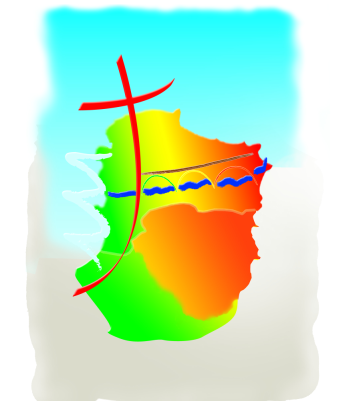 MOIS MARS 2021Samedi 06/0316h30BELVEZESamedi 06/0316h30LIMOUX St MartinDimanche 07/0310h30CHALABREDimanche 07/0311 h LIMOUX St MartinSamedi 13/0316h30 16h30BELVEZESAINT-HILAIRESamedi 13/0316h30LIMOUX St MartinDimanche 14/039 h 30PAULIGNEDimanche 14/0310 h 30CHALABREDimanche 14/0311 h LIMOUX St MartinSamedi 20/0316h3016 h30BELVEZELIMOUX St MartinDimanche 21/0310h30CHALABREDimanche 21/0311h LIMOUX  St MartinSamedi 27/03LES RAMEAUX16h3016h30BELVEZESAINT-HILAIRESamedi 27/03LES RAMEAUX16h30 LIMOUX St MartinDimanche 28/03LES RAMEAUX10 h PAULIGNEDimanche 28/03LES RAMEAUX10h30CHALABREDimanche 28/03LES RAMEAUX11 h11 hLIMOUX St MARTINMISSEGRE